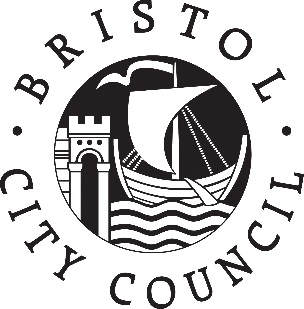 Bristol City Council – Early Years Contacts – October 2020The Early Years Team are continuing to work from various locations around the city and some from home, so if you need to contact us please use the table below. If there isn’t a specific telephone number, you can email to request a call back.Team or PersonEmail AddressesTelephone NumbersDawn Butler – General Enquiries & SENDDawn.Butler@bristol.gov.uk07827 306287Nicola Theobald - General Enquiries & Nursery School EnquiriesNicola.Theobald@bristol.gov.uk07827 992760Deborah Brown - General EnquiriesDeborah.Brown@bristol.gov.uk07827 348719Childminding Support cmsupport@bristol.gov.uk07825 106678 – Sharon McDonald07884 735983 – Joanne Dennis07880 042575 – Rachel Landen07443 753909 – Julia Harkess07786 660809 – Lucy DaleFamily Information Service askcyps@bristol.gov.uk0117 3574192Foundation Years Consultants Smiljana.pearce@bristol.gov.ukBeth.osborne@bristol.gov.ukKate.hubble@bristol.gov.ukNicky.bale@bristol.gov.uk 07795 446577 – Smi Pearce07880 070023 – Beth Osborne07880 070011 - Kate Hubble07880 447137 – Nicky BaleBristol Standard BristolStandard@bristol.gov.ukIf you require a call back from this team, please email your name, contact number and brief query, requesting a phone call. Be mindful to use Send Secure / Proofpoint if you include child level data!EY SEN Panel Referrals, Reviews and EnquiriesBristol Autism Team ReferralsEducational Psychology ReferralsPortage and Inclusion Referralsearlyyears.senpanel@bristol.gov.uksarah.swann@bristol.gov.ukIf you require a call back from this team, please email your name, contact number and brief query, requesting a phone call. Be mindful to use Send Secure / Proofpoint if you include child level data!Eligible 2 Year Old Applicationstwoyearolds@bristol.gov.ukIf you require a call back from this team, please email your name, contact number and brief query, requesting a phone call. Be mindful to use Send Secure / Proofpoint if you include child level data!2 Year Old Payments eyclaims@bristol.gov.ukIf you require a call back from this team, please email your name, contact number and brief query, requesting a phone call. Be mindful to use Send Secure / Proofpoint if you include child level data!3 & 4 Year Old Payments, EYPP and DAFeyclaims@bristol.gov.ukIf you require a call back from this team, please email your name, contact number and brief query, requesting a phone call. Be mindful to use Send Secure / Proofpoint if you include child level data!30 Hours30hours@bristol.gov.ukIf you require a call back from this team, please email your name, contact number and brief query, requesting a phone call. Be mindful to use Send Secure / Proofpoint if you include child level data!Enhanced Provision Payments childminder.payments@bristol.gov.uk If you require a call back from this team, please email your name, contact number and brief query, requesting a phone call. Be mindful to use Send Secure / Proofpoint if you include child level data!Enhanced Provision Referralseyenhancedprovision@bristol.gov.uk If you require a call back from this team, please email your name, contact number and brief query, requesting a phone call. Be mindful to use Send Secure / Proofpoint if you include child level data!